Студия изобразительного искусстваРуководитель: Кузьмина Светлана Геннадьевна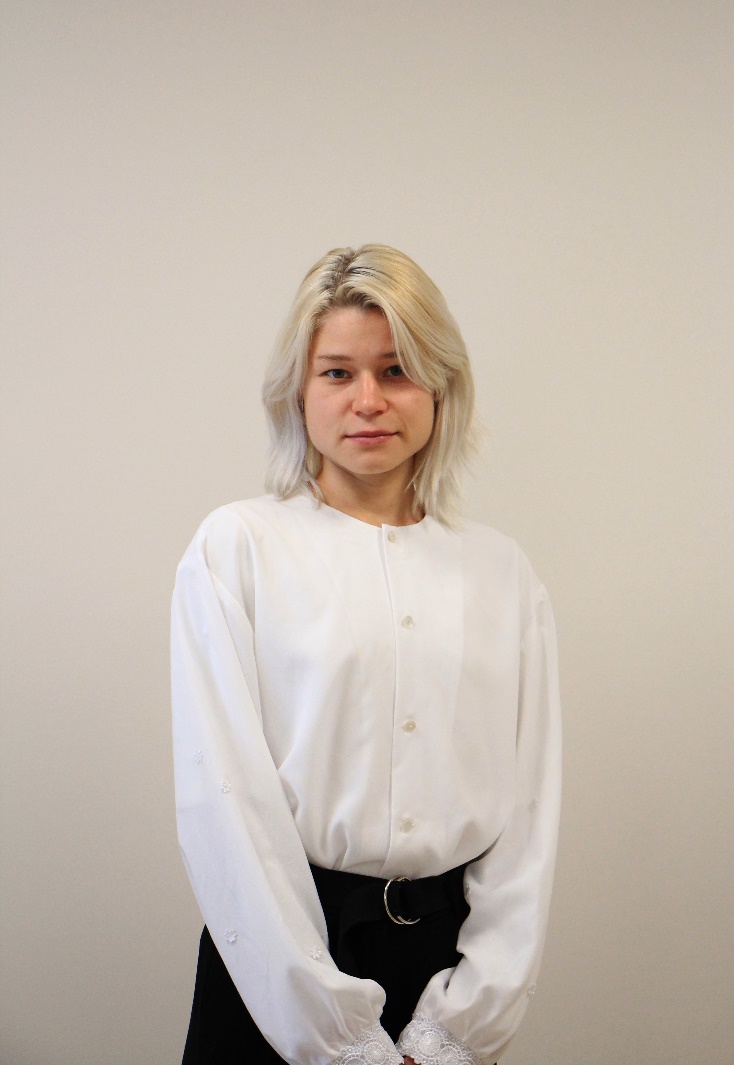 Занятия в студии ведутся по программам: «Гончарное ремесло» и «Основы изобразительного творчества»         Программа «Гончарное ремесло» направлена на обучение детей 6-10 лет гончарному ремеслу. Набор в группу свободный. Занятия проводятся 2 раза в неделю  на базе МАУ ДО "ДДТ" КМО (с. Ягуново).          Программа "Основы изобразительного творчества" направлена на обучение детей 5-7 лет основам изобразительной деятельности. Обучаясь по программе, дети знакомятся со свойствами художественных материалов, с основными цветами солнечного спектра в пределах набора красок (красный, оранжевый, желтый, зеленый, голубой, синий, фиолетовый); с названиями и свойствами основных и дополнительных цветов спектра, с элементарными правилами смешения красок и получения многообразных оттенков цвета, с понятием тон в живописи.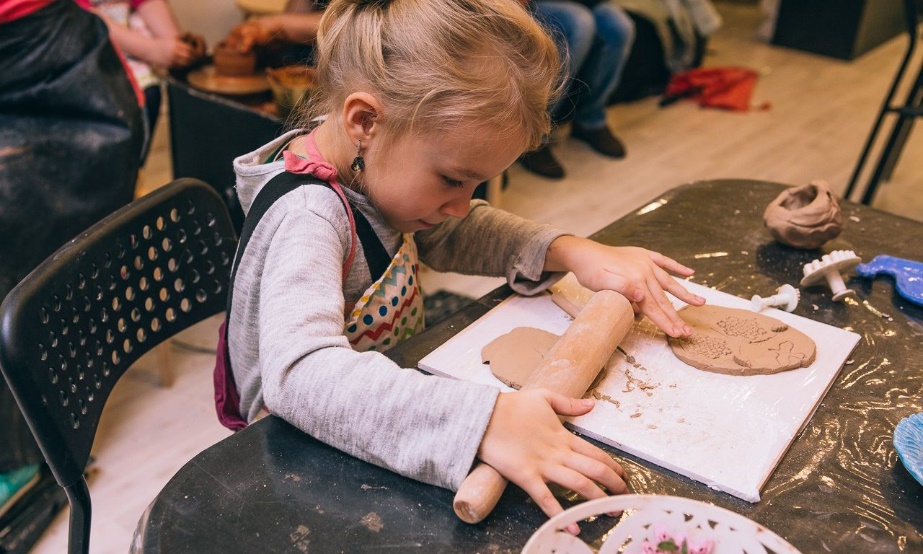 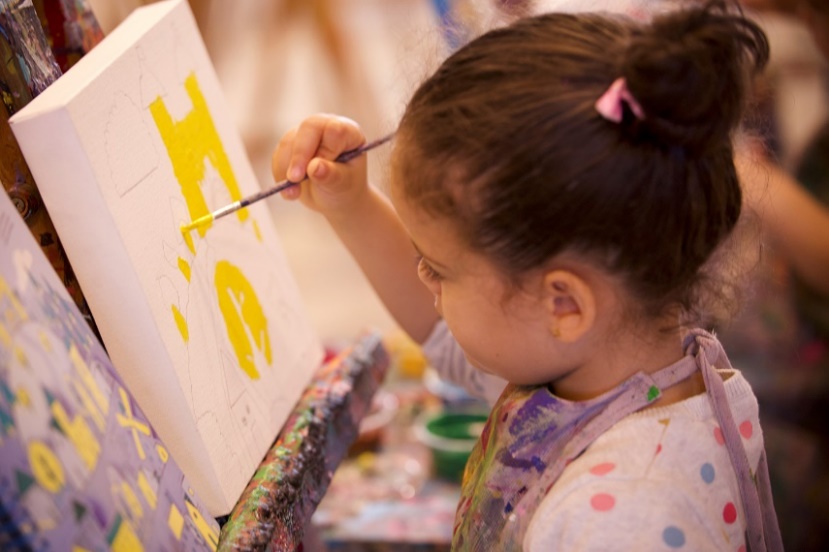 